Hart County Board of Assessors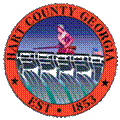 P.O. Box 810194 Cade StreetHartwell, GA  30643(706) 376-3997Board Members:  Bill Myers, ChairmanDavid Thompson, Vice chairmanSteve CarswellFran UtegJerry HannekenThe Hart County Board of Assessors met Tuesday, March 20th, 2018 for a regularly scheduled meeting at the Hart County Appraisal Department. Those in attendance were Board of Assessor members Bill Myers, David Thompson, Steve Carswell, Jerry Hanneken and Fran Uteg. Wayne Patrick, Chief Appraiser, Missy Dove and Nikki Graham were present for the office staff.  Terry Chenoweth from the POA was in attendance.  Nikki Graham took minutes for the meeting.Mr. Myers called the meeting to order at 9:00 a.m.Mr. Myers opened the meeting with a prayer.Mr. Myers requested a motion to accept the minutes of the February 20th, 2018 meeting.  Motion was made by Mr. Hanneken.  Mr. Uteg seconded, and the motion passed 5-0.Mr. Myers requested a motion approve the agenda. Motion was made by Mr. Thompson.  Mr. Uteg seconded, and the motion passed 5-0.  There was a short discussion on the scheduling of 2 work sessions, one being April 5th @ 9:00 and the other April 12th @ 9:00, and to move April’s meeting date to April 24th.Mr. Myers requested the draft that Mr. Hanneken and Mr. Thompson created to be put into the BOA’ s PPM on Mr. Patrick’s comp time be run by County attorney, Walter Gordon, for approval before placing in PPM.  Motion was made by Mr. Uteg.  Mr. Thompson seconded, and the motion passed 5-0.Mr. Patrick, Chief Appraiser, presented 7 automobile appeals to the Board for consideration.  Mr. Hix did the research, suggested a retail value and presented information to Mr. Patrick to present to the Board. Motion was made by Mr. Uteg to accept the staff’s recommendation. Mr. Hanneken seconded, and motion passed 5-0.Ms. Dove presented a release of covenant without penalty on parcel C28 021.    Ms. Dove gave a brief description of why the parcel was being released without penalty and after much discussion among the board motion was made by Mr. Thompson to approve the release.  Mr. Carswell seconded, and the motion passed 5-0.Ms. Dove presented a list of Conservation Use applications for approval. Motion was made by Mr. Thompson to approve the list of 43 applications for conservation use, Mr. Hanneken seconded the motion, and motion passed 5-0.  Wayne Patrick, Chief Appraiser, reported to the board that the total building permits for 2018 was 586 and 500 have been reviewed so far. He also reported that the lake review is still in process and out of 4800 parcels to be reviewed that 3600 have already been reviewed and as weather permits they will be reviewing more lake properties in the days to come.Mr. Patrick reported that the assessments will go out by May 15th if not sooner.Mr. Patrick’s monthly report is attached to the minutes.Mr. Hanneken exited the meeting @ 9:50 for a scheduled appointment.In the Assessor’s reports Mr. Uteg reported that him and Mr. Hanneken came in on March 5th from 9:15-10:45 and reviewed files C64-C67 and reported that about 80 docks a day are being reviewed from the lake review.  Mr. Thompson reported that on Friday, March 16th, he rode on the boat with Mr. Patrick to review lake properties.  He stated it was very informative, but suggested that Mr. Patrick be equipped with a better computer to work with. Mr. Myers requested a motion to add and executive session to the agenda on personnel.  Motion was made by Mr. Thompson.  Mr. Uteg seconded, and the motion passed 4-0. There being no new business, old business or public comment, Mr. Myers requested a motion to adjourn the meeting at 10:04 and enter executive session to discuss personnel.  Motion was made by Mr. Carswell.  Mr. Uteg seconded, and the motion passed 5-0.Executive Session minutes were taken by Mr. Myers and were signed.There being no further business, Mr. Thompson made a motion to adjourn the meeting. Mr. Uteg seconded, and the motion passed 4-0.The meeting adjourned at 10:24 a.m.Bill Myers, Chairman		         David Thompson, Vice ChairmanSteve Carswell				Fran UtegJerry Hanneken* Documents are attached to the original minutes in the Tax Assessors Office.